Your AddressDate Receiver’s Address Dear ABC (Name of the Friend),Hi! How are you? Hope everyone at home is safe and doing fine. I would like to thank you for the hospitality you offered at your place. I had the most amazing weekend at your place. Everyone at your home was so nice to me. They made me very comfortable. I would like to thank Mrs. Thomas for preparing so many delicious food items. The meals reminded me of our childhood and the days when we used to share lunch in school. I reminisce those days and yesterday was just a reflection of those childhood days when we used to spend time together. It’s only been a week and I am missing everyone and everything. I enjoyed going hiking with everyone as it was a new experience for me. I also enjoyed going out for a movie at night and having ice cream as a midnight snack. I must say your choice of movies is perfect. Please keep suggesting me movies. This was the much-needed break that I wanted to have after studying continuously for 10 months.I will cherish these memorable days lifelong. Thank you my friend for all your efforts in giving me such great memories to cherish. Thank you again for your warmth, hospitality, and friendship. I want to invite you to my home for the upcoming weekend. Please come and stay here so that we can enjoy ourselves together.Yours Lovingly,XYZ (Name of the Sender)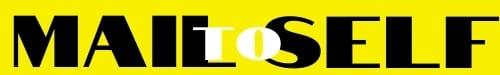 